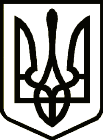 УкраїнаНОВГОРОД – СІВЕРСЬКА МІСЬКА РАДАЧЕРНІГІВСЬКОЇ ОБЛАСТІ(дев'ята сесія VIII скликання)РІШЕННЯ23 квітня 2021 року                                                                                             № 182             Про надання дозволу на укладання договору встановлення особистого строкового сервітутуРозглянувши звернення суб’єкта господарювання та надані матеріали, керуючись статтею 28 Закону України «Про регулювання містобудівної діяльності», Порядком розміщення тимчасових споруд для провадження підприємницької діяльності, затвердженого наказом Міністерства регіонального розвитку, будівництва та житлово-комунального господарства України від 21.10.2011 № 244, Порядком розміщення тимчасових споруд для провадження підприємницької діяльності в місті Новгород-Сіверський, затвердженого рішенням 16-ої сесії міської ради VІІ скликання                           від 27 січня 2017 року № 281, ст. ст. 25, 26 Закону України «Про місцеве самоврядування в Україні»,  міська рада ВИРІШИЛА:1. Надати дозвіл ФОП Корольковій Ользі Юріївні на укладання договору встановлення особистого строкового сервітуту щодо земельної ділянки орієнтовною площею 0,0024 га під розміщення пересувної тимчасової споруди для провадження підприємницької діяльності за адресою площа Князя Ігоря (згідно викопіювання) терміном на один  рік та встановити плату в розмірі                    12 (дванадцять) відсотків від нормативної грошової оцінки земель міста Новгорода-Сіверського.2. Зобов'язати заявника :1) у місячний термін оформити договір встановлення особистого строкового сервітуту щодо земельної ділянки під розміщення пересувної тимчасової споруди для провадження підприємницької діяльності та паспорт прив’язки тимчасової споруди для впровадження підприємницької діяльності;2)  звернутися до комунального підприємства «Добробут» для укладання договору на вивіз твердих побутових відходів;3) при здійсненні підприємницької діяльності, продажу продуктів харчування, забезпечити виконання вимог санітарного законодавства.3. Дане рішення втрачає чинність після двох місяців з дня його прийняття  крім випадку укладання договору встановлення особистого строкового сервітуту щодо земельної ділянки під розміщення тимчасової споруди для впровадження підприємницької діяльності та оформлення паспорта прив’язки тимчасової споруди для впровадження підприємницької діяльності суб’єктами господарювання, що ініціював прийняття даного рішення.4. Контроль за виконанням рішення покласти на постійну комісію міської ради з питань земельних відносин та екології. Міський голова                                                                		Л. Ткаченко 